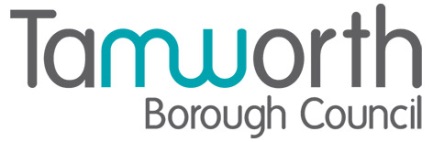 LICENSING ACT 2003Premises Licence SummarySpar SupermarketPart One – Premises DetailsPart TwoDated this 31st May 2022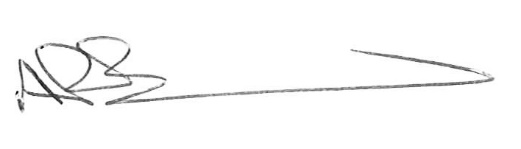 Andrew BarrattChief Executive  	Paul Holmes___________________________________Countersigned:Address to which all communication should be sent:Licensing, Public ProtectionTamworth Borough Council, Marmion House, Lichfield Street, Tamworth, B79 7BZTel 01827 709445 or Fax 01827 709434Postal address of premises, or if none, ordnance survey map reference or descriptionSpar Supermarket, 25 Ellerbeck, Stonydelph, Tamworth, B77 4JA Postal address of premises, or if none, ordnance survey map reference or descriptionSpar Supermarket, 25 Ellerbeck, Stonydelph, Tamworth, B77 4JA Post Town                Tamworth   Post Code    B77 4JATelephone number  01827 896655Telephone number  01827 896655Where the licence is time limited the datesThis premises licence is not  time limitedLicensable activities authorised by the licence Supply of Alcohol (Off Sales)Opening hoursThe times the licence authorises the carrying out of licensable activitiesSupply of Alcohol (Off Sales)The times the licence authorises the carrying out of licensable activitiesSupply of Alcohol (Off Sales)The times the licence authorises the carrying out of licensable activitiesSupply of Alcohol (Off Sales).FromToSunday07:0023:00Monday07:0023:00Tuesday07:0023:00 Wednesday07:0023:00Thursday07:0023:00Friday07:0023:00Saturday07:0023:00 The times the licence authorises the carrying out of licensable activitiesOpening hoursThe times the licence authorises the carrying out of licensable activitiesOpening hoursThe times the licence authorises the carrying out of licensable activitiesOpening hoursFromToSunday07:0023:00Monday07:0023:00Tuesday07:0023:00Wednesday07:0023:00Thursday07:0023:00Friday07:0023:00Saturday07:0023:00Where the licence authorises supplies of alcohol whether these are on and/or off suppliesOff the premisesName, (registered) address of holder of premises licenceA.F.Blakemore & Son Limited trading as Blakemore Retail Long Acre Industrial Estate, Rosehill, Willenhall, West Midlands, WV13 2JPTelephone - 01902 369867   Registered number of holder, for example company number, charity number (where applicable)391135Name of designated premises supervisor where the premises licence authorises the supply of alcoholJulie ClarkState whether access to the premises by children is restricted or prohibitedNot restricted or prohibited